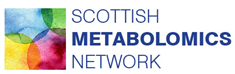 Scottish Metabolomics Network Lab Visit Training GrantThe SMN invites applications for Lab Visit Training Grants with a goal to encourage researchers from one network lab to visit another lab in the network to gain new scientific skills and encourage collaboration.Key facts about the grant:The applicant must be an Early Career Researcher (ECR), either undertaking PhD studies or within their first 5 years in post-doctoral positions (adjusted for %FTE).The ECR must be employed/training in a laboratory of a SMN Network member,The ECR must be hosted in a SMN lab, with a nominated sponsor.The ECR must attend and present the work at the subsequent (2019) SMN meeting.The ECR must prepare a report of the project for the SMN Newsletter within 6 m.The grant will reimburse return travel and accommodation and a contribution towards consumables and provide free registration for the ECR to SMN2019.A maximum of £2k will be available and preference will be to fund multiple placements. Individual grants will not exceed £500.The awardees will be announced at the SMN2018 meeting. Reimbursement will be made to Institutional accounts of the Home lab.Deadline for applications 29th September 2018 5pm. Applications should be sent to wtcrf_education@ed.ac.uk Application Form (expand sections as necessary, one supporting Figure may be included)Name of Applicant:……………………………………………………………………………………………………………………………..Current position and years post-doctoral work…………………………………………………………………………………Home Laboratory:……………………………………………………………………………………………………………………………….Host Laboratory:…………………………………………………………………………………………………………………………………Project TitleProject Proposal (500 words)Justification of why Travelling Grant needed (250 words)Benefit to Applicant, home and host labs and network and expected outcomes. (250 words)Supporting Statement from Sponsor (250 words)Anticipated costs: (note receipts will be required)Signature			Print name			DateApplicantHome PIHost sponsor